REPUBLIKA HRVATSKA KARLOVAČKA ŽUPANIJA OPĆINA ŽAKANJE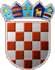 Jedinstveni upravni odjelPRORAČUN OPĆINE ŽAKANJE ZA 2023. I PROJEKCIJA ZA 2024. I 2025. GODINUI. OPĆI DIOSAŽETAK RAČUNA PRIHODA I RASHODANavedeni iznosi su izraženi u EUR valutiSAŽETAK RAČUNA FINANCIRANJAPRENESENI VIŠAK ILI PRENESENI MANJAK I VIŠEGODIŠNJI PLAN URAVNOTEŽENJAInformatička obrada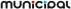 REPUBLIKA HRVATSKA KARLOVAČKA ŽUPANIJA OPĆINA ŽAKANJEJedinstveni upravni odjelNavedeni iznosi su izraženi u EUR valutiREPUBLIKA HRVATSKA KARLOVAČKA ŽUPANIJA OPĆINA ŽAKANJEJedinstveni upravni odjelNavedeni iznosi su izraženi u EUR valutiREPUBLIKA HRVATSKA KARLOVAČKA ŽUPANIJA OPĆINA ŽAKANJEJedinstveni upravni odjelNavedeni iznosi su izraženi u EUR valutiREPUBLIKA HRVATSKA KARLOVAČKA ŽUPANIJA OPĆINA ŽAKANJEJedinstveni upravni odjelNavedeni iznosi su izraženi u EUR valutiREPUBLIKA HRVATSKA KARLOVAČKA ŽUPANIJA OPĆINA ŽAKANJEJedinstveni upravni odjelNavedeni iznosi su izraženi u EUR valutiProračun za 2023.Projekcija za 2024.Projekcija za 2025.UKUPNO PRIHODA1.652.845,001.167.630,001.644.630,00PRIHODI POSLOVANJA1.639.245,001.154.030,001.631.030,00PRIHODI OD PRODAJE NEFINANCIJSKE IMOVINE13.600,0013.600,0013.600,00UKUPNO RASHODA1.573.845,001.138.630,001.615.630,00RASHODI POSLOVANJA774.445,00777.130,00785.630,00RASHODI ZA NABAVU NEFINANCIJSKE IMOVINE799.400,00361.500,00830.000,00RAZLIKA VIŠAK/MANJAK79.000,0029.000,0029.000,00PRIMICI OD FINANCIJSKE IMOVINE I ZADUŽIVANJA0,000,000,00IZDACI ZA FINANCIJSKU IMOVINU I OTPLATE ZAJMOVA29.000,0029.000,0029.000,00NETO FINANCIRANJE-29.000,00-29.000,00-29.000,00UKUPAN DONOS VIŠKA / MANJKA IZ PRETHODNE(IH) GODINE-50.000,000,000,00VIŠAK / MANJAK IZ PRETHODNE(IH) GODINE KOJI ĆE SE RASPOREDITI / POKRITI-50.000,000,000,00VIŠAK/MANJAK + NETO FINANCIRANJE + RASPOLOŽIVA SREDSTVA IZ PRETHODNIH GODINA0,000,000,00PRORAČUN OPĆINE ŽAKANJE ZA 2023. I PROJEKCIJA ZA 2024. I 2025. GODINUI. OPĆI DIO - A. RAČUN PRIHODA I RASHODA (PRIHODI POSLOVANJA)PRORAČUN OPĆINE ŽAKANJE ZA 2023. I PROJEKCIJA ZA 2024. I 2025. GODINUI. OPĆI DIO - A. RAČUN PRIHODA I RASHODA (PRIHODI POSLOVANJA)PRORAČUN OPĆINE ŽAKANJE ZA 2023. I PROJEKCIJA ZA 2024. I 2025. GODINUI. OPĆI DIO - A. RAČUN PRIHODA I RASHODA (PRIHODI POSLOVANJA)PRORAČUN OPĆINE ŽAKANJE ZA 2023. I PROJEKCIJA ZA 2024. I 2025. GODINUI. OPĆI DIO - A. RAČUN PRIHODA I RASHODA (PRIHODI POSLOVANJA)PRORAČUN OPĆINE ŽAKANJE ZA 2023. I PROJEKCIJA ZA 2024. I 2025. GODINUI. OPĆI DIO - A. RAČUN PRIHODA I RASHODA (PRIHODI POSLOVANJA)PRORAČUN OPĆINE ŽAKANJE ZA 2023. I PROJEKCIJA ZA 2024. I 2025. GODINUI. OPĆI DIO - A. RAČUN PRIHODA I RASHODA (PRIHODI POSLOVANJA)Račun/ Izvor1Račun/ Izvor1Opis2Proračun za 2023.3Projekcija za 2024.4Projekcija za 2025.56Prihodi poslovanja1.639.245,001.154.030,001.631.030,0061Prihodi od poreza521.845,00504.230,00565.400,00Izvor:11Opći prihodi i primici521.845,00504.230,00565.400,0063Pomoći iz inozemstva (darovnice) i od subjekata unutar općeg proračunaPomoći909.200,00431.600,00847.430,00Izvor:52Pomoći iz inozemstva (darovnice) i od subjekata unutar općeg proračunaPomoći909.200,00431.600,00847.430,0064Izvor:31Prihodi od imovineVlastiti prihodiOstali prihodi po posebnim propisima16.700,00500,0016.700,00500,0016.700,00500,00Izvor:42Prihodi od imovineVlastiti prihodiOstali prihodi po posebnim propisima16.200,0016.200,0016.200,0065Prihodi od upravnih i administrativnih pristojbi, pristojbi po posebnim propisima i naknadaOpći prihodi i primici Komunalna djelatnostOstali prihodi po posebnim propisima140.700,00150.700,00150.700,00Izvor:11Prihodi od upravnih i administrativnih pristojbi, pristojbi po posebnim propisima i naknadaOpći prihodi i primici Komunalna djelatnostOstali prihodi po posebnim propisima8.100,008.100,008.100,00Izvor:41Prihodi od upravnih i administrativnih pristojbi, pristojbi po posebnim propisima i naknadaOpći prihodi i primici Komunalna djelatnostOstali prihodi po posebnim propisima87.000,0087.000,0087.000,00Izvor:42Prihodi od upravnih i administrativnih pristojbi, pristojbi po posebnim propisima i naknadaOpći prihodi i primici Komunalna djelatnostOstali prihodi po posebnim propisima45.600,0055.600,0055.600,0066Prihodi od prodaje proizvoda i robe te pruženih usluga i prihodi od donacijaVlastiti prihodi50.800,0050.800,0050.800,00Izvor:31Prihodi od prodaje proizvoda i robe te pruženih usluga i prihodi od donacijaVlastiti prihodi50.800,0050.800,0050.800,007Prihodi od prodaje nefinancijske imovine13.600,0013.600,0013.600,0071Izvor:71Prihodi od prodaje neproizvedene imovinePrihodi od prodaje nefin. imovine u vlasništvu JLS13.000,0013.000,0013.000,0013.000,0013.000,0013.000,0072Prihodi od prodaje proizvedene dugotrajne imovine600,00600,00600,00PRORAČUN OPĆINE ŽAKANJE ZA 2023. I PROJEKCIJA ZA 2024. I 2025. GODINUI. OPĆI DIO - A. RAČUN PRIHODA I RASHODA (PRIHODI POSLOVANJA)PRORAČUN OPĆINE ŽAKANJE ZA 2023. I PROJEKCIJA ZA 2024. I 2025. GODINUI. OPĆI DIO - A. RAČUN PRIHODA I RASHODA (PRIHODI POSLOVANJA)PRORAČUN OPĆINE ŽAKANJE ZA 2023. I PROJEKCIJA ZA 2024. I 2025. GODINUI. OPĆI DIO - A. RAČUN PRIHODA I RASHODA (PRIHODI POSLOVANJA)PRORAČUN OPĆINE ŽAKANJE ZA 2023. I PROJEKCIJA ZA 2024. I 2025. GODINUI. OPĆI DIO - A. RAČUN PRIHODA I RASHODA (PRIHODI POSLOVANJA)PRORAČUN OPĆINE ŽAKANJE ZA 2023. I PROJEKCIJA ZA 2024. I 2025. GODINUI. OPĆI DIO - A. RAČUN PRIHODA I RASHODA (PRIHODI POSLOVANJA)PRORAČUN OPĆINE ŽAKANJE ZA 2023. I PROJEKCIJA ZA 2024. I 2025. GODINUI. OPĆI DIO - A. RAČUN PRIHODA I RASHODA (PRIHODI POSLOVANJA)Račun/ Izvor1Račun/ Izvor1Opis2Proračun za 2023.3Projekcija za 2024.4Projekcija za 2025.5Izvor:42Ostali prihodi po posebnim propisima600,00600,00600,00UKUPNO1.652.845,001.167.630,001.644.630,00PRORAČUN OPĆINE ŽAKANJE ZA 2023. I PROJEKCIJA ZA 2024. I 2025. GODINUI. OPĆI DIO - A. RAČUN PRIHODA I RASHODA (RASHODI POSLOVANJA)PRORAČUN OPĆINE ŽAKANJE ZA 2023. I PROJEKCIJA ZA 2024. I 2025. GODINUI. OPĆI DIO - A. RAČUN PRIHODA I RASHODA (RASHODI POSLOVANJA)PRORAČUN OPĆINE ŽAKANJE ZA 2023. I PROJEKCIJA ZA 2024. I 2025. GODINUI. OPĆI DIO - A. RAČUN PRIHODA I RASHODA (RASHODI POSLOVANJA)PRORAČUN OPĆINE ŽAKANJE ZA 2023. I PROJEKCIJA ZA 2024. I 2025. GODINUI. OPĆI DIO - A. RAČUN PRIHODA I RASHODA (RASHODI POSLOVANJA)PRORAČUN OPĆINE ŽAKANJE ZA 2023. I PROJEKCIJA ZA 2024. I 2025. GODINUI. OPĆI DIO - A. RAČUN PRIHODA I RASHODA (RASHODI POSLOVANJA)PRORAČUN OPĆINE ŽAKANJE ZA 2023. I PROJEKCIJA ZA 2024. I 2025. GODINUI. OPĆI DIO - A. RAČUN PRIHODA I RASHODA (RASHODI POSLOVANJA)Račun/ Izvor1Račun/ Izvor1Opis2Proračun za 2023.3Projekcija za 2024.4Projekcija za 2025.53Rashodi poslovanja774.445,00777.130,00785.630,0031Rashodi za zaposleneOpći prihodi i primiciOstali prihodi po posebnim propisimaPomoći240.900,00250.050,00260.900,00Izvor:11Rashodi za zaposleneOpći prihodi i primiciOstali prihodi po posebnim propisimaPomoći103.500,00127.800,00134.600,00Izvor:42Rashodi za zaposleneOpći prihodi i primiciOstali prihodi po posebnim propisimaPomoći6.200,0016.150,0016.700,00Izvor:52Rashodi za zaposleneOpći prihodi i primiciOstali prihodi po posebnim propisimaPomoći131.200,00106.100,00109.600,0032Materijalni rashodiOpći prihodi i primici Vlastiti prihodi Komunalna djelatnostOstali prihodi po posebnim propisimaPomoćiPrihodi od prodaje nefin. imovine u vlasništvu JLS344.295,00341.730,00334.880,00Izvor:11Materijalni rashodiOpći prihodi i primici Vlastiti prihodi Komunalna djelatnostOstali prihodi po posebnim propisimaPomoćiPrihodi od prodaje nefin. imovine u vlasništvu JLS69.700,0069.700,00125.480,00Izvor:31Materijalni rashodiOpći prihodi i primici Vlastiti prihodi Komunalna djelatnostOstali prihodi po posebnim propisimaPomoćiPrihodi od prodaje nefin. imovine u vlasništvu JLS51.300,0051.300,0051.300,00Izvor:41Materijalni rashodiOpći prihodi i primici Vlastiti prihodi Komunalna djelatnostOstali prihodi po posebnim propisimaPomoćiPrihodi od prodaje nefin. imovine u vlasništvu JLS81.400,0082.000,0084.450,00Izvor:42Materijalni rashodiOpći prihodi i primici Vlastiti prihodi Komunalna djelatnostOstali prihodi po posebnim propisimaPomoćiPrihodi od prodaje nefin. imovine u vlasništvu JLS36.800,0041.500,0047.550,00Izvor:52Materijalni rashodiOpći prihodi i primici Vlastiti prihodi Komunalna djelatnostOstali prihodi po posebnim propisimaPomoćiPrihodi od prodaje nefin. imovine u vlasništvu JLS99.795,0087.230,0026.100,00Izvor:71Materijalni rashodiOpći prihodi i primici Vlastiti prihodi Komunalna djelatnostOstali prihodi po posebnim propisimaPomoćiPrihodi od prodaje nefin. imovine u vlasništvu JLS5.300,0010.000,000,0034Izvor:11Financijski rashodiOpći prihodi i primiciPomoći2.900,001.600,002.900,001.600,002.900,002.900,00Izvor:52Financijski rashodiOpći prihodi i primiciPomoći1.300,001.300,000,0035SubvencijeOpći prihodi i primiciOstali prihodi po posebnim propisimaPrihodi od prodaje nefin. imovine u vlasništvu JLS29.500,0029.500,0029.500,00Izvor:11SubvencijeOpći prihodi i primiciOstali prihodi po posebnim propisimaPrihodi od prodaje nefin. imovine u vlasništvu JLS25.500,0025.500,0022.500,00Izvor:42SubvencijeOpći prihodi i primiciOstali prihodi po posebnim propisimaPrihodi od prodaje nefin. imovine u vlasništvu JLS4.000,004.000,004.000,00Izvor:71SubvencijeOpći prihodi i primiciOstali prihodi po posebnim propisimaPrihodi od prodaje nefin. imovine u vlasništvu JLS0,000,003.000,00PRORAČUN OPĆINE ŽAKANJE ZA 2023. I PROJEKCIJA ZA 2024. I 2025. GODINUI. OPĆI DIO - A. RAČUN PRIHODA I RASHODA (RASHODI POSLOVANJA)PRORAČUN OPĆINE ŽAKANJE ZA 2023. I PROJEKCIJA ZA 2024. I 2025. GODINUI. OPĆI DIO - A. RAČUN PRIHODA I RASHODA (RASHODI POSLOVANJA)PRORAČUN OPĆINE ŽAKANJE ZA 2023. I PROJEKCIJA ZA 2024. I 2025. GODINUI. OPĆI DIO - A. RAČUN PRIHODA I RASHODA (RASHODI POSLOVANJA)PRORAČUN OPĆINE ŽAKANJE ZA 2023. I PROJEKCIJA ZA 2024. I 2025. GODINUI. OPĆI DIO - A. RAČUN PRIHODA I RASHODA (RASHODI POSLOVANJA)PRORAČUN OPĆINE ŽAKANJE ZA 2023. I PROJEKCIJA ZA 2024. I 2025. GODINUI. OPĆI DIO - A. RAČUN PRIHODA I RASHODA (RASHODI POSLOVANJA)PRORAČUN OPĆINE ŽAKANJE ZA 2023. I PROJEKCIJA ZA 2024. I 2025. GODINUI. OPĆI DIO - A. RAČUN PRIHODA I RASHODA (RASHODI POSLOVANJA)Račun/ Izvor1Račun/ Izvor1Opis2Proračun za 2023.3Projekcija za 2024.4Projekcija za 2025.536Pomoći dane u inozemstvo i unutar opće državeOpći prihodi i primici17.200,0017.200,0018.200,00Izvor:11Pomoći dane u inozemstvo i unutar opće državeOpći prihodi i primici17.200,0017.200,0018.200,0037Izvor:11Naknade građanima i kućanstvima na temelju osiguranja i druge naknadeOpći prihodi i primiciPomoći54.050,0054.050,0054.550,0038.550,0054.050,0038.050,00Izvor:52Naknade građanima i kućanstvima na temelju osiguranja i druge naknadeOpći prihodi i primiciPomoći0,0016.000,0016.000,0038Izvor:11Ostali rashodiOpći prihodi i primiciPomoći85.600,0078.100,0081.200,0075.700,0085.200,0085.200,00Izvor:52Ostali rashodiOpći prihodi i primiciPomoći7.500,005.500,000,004Rashodi za nabavu nefinancijske imovine799.400,00361.500,00830.000,0041Rashodi za nabavu neproizvedene imovineOpći prihodi i primiciPomoćiPrihodi od prodaje nefin. imovine u vlasništvu JLS12.700,003.000,000,00Izvor:11Rashodi za nabavu neproizvedene imovineOpći prihodi i primiciPomoćiPrihodi od prodaje nefin. imovine u vlasništvu JLS3.000,000,000,00Izvor:52Rashodi za nabavu neproizvedene imovineOpći prihodi i primiciPomoćiPrihodi od prodaje nefin. imovine u vlasništvu JLS2.000,000,000,00Izvor:71Rashodi za nabavu neproizvedene imovineOpći prihodi i primiciPomoćiPrihodi od prodaje nefin. imovine u vlasništvu JLS7.700,003.000,000,0042Rashodi za nabavu proizvedene dugotrajne imovineOpći prihodi i primici Komunalna djelatnostOstali prihodi po posebnim propisimaPomoćiPrihodi od prodaje nefin. imovine u vlasništvu JLS671.700,00328.500,00817.000,00Izvor:11Rashodi za nabavu proizvedene dugotrajne imovineOpći prihodi i primici Komunalna djelatnostOstali prihodi po posebnim propisimaPomoćiPrihodi od prodaje nefin. imovine u vlasništvu JLS76.600,0097.280,00104.570,00Izvor:41Rashodi za nabavu proizvedene dugotrajne imovineOpći prihodi i primici Komunalna djelatnostOstali prihodi po posebnim propisimaPomoćiPrihodi od prodaje nefin. imovine u vlasništvu JLS5.600,005.000,002.550,00Izvor:42Rashodi za nabavu proizvedene dugotrajne imovineOpći prihodi i primici Komunalna djelatnostOstali prihodi po posebnim propisimaPomoćiPrihodi od prodaje nefin. imovine u vlasništvu JLS15.400,0010.750,004.150,00Izvor:52Rashodi za nabavu proizvedene dugotrajne imovineOpći prihodi i primici Komunalna djelatnostOstali prihodi po posebnim propisimaPomoćiPrihodi od prodaje nefin. imovine u vlasništvu JLS574.100,00215.470,00695.730,00Izvor:71Rashodi za nabavu proizvedene dugotrajne imovineOpći prihodi i primici Komunalna djelatnostOstali prihodi po posebnim propisimaPomoćiPrihodi od prodaje nefin. imovine u vlasništvu JLS0,000,0010.000,0045Izvor:11Rashodi za dodatna ulaganja na nefinancijskoj imoviniOpći prihodi i primiciPomoći115.000,0021.695,0030.000,0030.000,0013.000,0013.000,00Izvor:52Rashodi za dodatna ulaganja na nefinancijskoj imoviniOpći prihodi i primiciPomoći93.305,000,000,00PRORAČUN OPĆINE ŽAKANJE ZA 2023. I PROJEKCIJA ZA 2024. I 2025. GODINUI. OPĆI DIO - A. RAČUN PRIHODA I RASHODA (RASHODI POSLOVANJA)PRORAČUN OPĆINE ŽAKANJE ZA 2023. I PROJEKCIJA ZA 2024. I 2025. GODINUI. OPĆI DIO - A. RAČUN PRIHODA I RASHODA (RASHODI POSLOVANJA)PRORAČUN OPĆINE ŽAKANJE ZA 2023. I PROJEKCIJA ZA 2024. I 2025. GODINUI. OPĆI DIO - A. RAČUN PRIHODA I RASHODA (RASHODI POSLOVANJA)PRORAČUN OPĆINE ŽAKANJE ZA 2023. I PROJEKCIJA ZA 2024. I 2025. GODINUI. OPĆI DIO - A. RAČUN PRIHODA I RASHODA (RASHODI POSLOVANJA)PRORAČUN OPĆINE ŽAKANJE ZA 2023. I PROJEKCIJA ZA 2024. I 2025. GODINUI. OPĆI DIO - A. RAČUN PRIHODA I RASHODA (RASHODI POSLOVANJA)Račun/ Izvor1Opis2Proračun za 2023.3Projekcija za 2024.4Projekcija za 2025.5UKUPNO1.573.845,001.138.630,001.615.630,00PRORAČUN OPĆINE ŽAKANJE ZA 2023. I PROJEKCIJA ZA 2024. I 2025. GODINUI. OPĆI DIO - A. RAČUN PRIHODA I RASHODA (RASHODI PREMA FUNKCIJSKOJ KLASIFIKACIJI)PRORAČUN OPĆINE ŽAKANJE ZA 2023. I PROJEKCIJA ZA 2024. I 2025. GODINUI. OPĆI DIO - A. RAČUN PRIHODA I RASHODA (RASHODI PREMA FUNKCIJSKOJ KLASIFIKACIJI)PRORAČUN OPĆINE ŽAKANJE ZA 2023. I PROJEKCIJA ZA 2024. I 2025. GODINUI. OPĆI DIO - A. RAČUN PRIHODA I RASHODA (RASHODI PREMA FUNKCIJSKOJ KLASIFIKACIJI)PRORAČUN OPĆINE ŽAKANJE ZA 2023. I PROJEKCIJA ZA 2024. I 2025. GODINUI. OPĆI DIO - A. RAČUN PRIHODA I RASHODA (RASHODI PREMA FUNKCIJSKOJ KLASIFIKACIJI)PRORAČUN OPĆINE ŽAKANJE ZA 2023. I PROJEKCIJA ZA 2024. I 2025. GODINUI. OPĆI DIO - A. RAČUN PRIHODA I RASHODA (RASHODI PREMA FUNKCIJSKOJ KLASIFIKACIJI)Funk.OpisProračun za 2023.Projekcija za 2024.Projekcija za 2025.1234501Opće javne usluge280.045,00295.080,00294.580,00011Izvršna i zakonodavna tijela, financijski i fiskalni poslovi, vanjski poslovi280.045,00295.080,00294.580,0002Obrana4.500,004.500,004.500,00022Civilna obrana4.500,004.500,004.500,0003Javni red i sigurnost26.450,0029.950,0030.950,00032Usluge protupožarne zaštite26.450,0029.950,0030.950,0004Ekonomski poslovi664.800,00330.200,00872.500,00041Opći ekonomski, trgovački i poslovi vezani uz rad19.100,000,000,00042Poljoprivreda, šumarstvo, ribarstvo i lov23.900,0023.900,0023.900,00045Promet591.000,00215.000,00819.300,00047Ostale industrije24.000,0084.500,0022.500,00048Istraživanje i razvoj: Ekonomski poslovi6.800,006.800,006.800,0005Zaštita okoliša18.700,0018.600,0018.600,00050Zaštita okoliša2.200,00500,00500,00051Gospodarenje otpadom8.100,008.100,008.100,00052Gospodarenje otpadnim vodama8.400,0010.000,0010.000,0006Usluge unaprjeđenja stanovanja i zajednice164.250,00137.850,00107.800,00060Usluge unaprjeđenja stanovanja i zajednice52.200,0028.000,0028.000,00063Opskrba vodom600,00600,00600,00064Ulična rasvjeta19.000,0021.000,0021.000,00065Istraživanje i razvoj stanovanja i komunalnih pogodnosti92.450,0088.250,0058.200,00PRORAČUN OPĆINE ŽAKANJE ZA 2023. I PROJEKCIJA ZA 2024. I 2025. GODINUI. OPĆI DIO - A. RAČUN PRIHODA I RASHODA (RASHODI PREMA FUNKCIJSKOJ KLASIFIKACIJI)PRORAČUN OPĆINE ŽAKANJE ZA 2023. I PROJEKCIJA ZA 2024. I 2025. GODINUI. OPĆI DIO - A. RAČUN PRIHODA I RASHODA (RASHODI PREMA FUNKCIJSKOJ KLASIFIKACIJI)PRORAČUN OPĆINE ŽAKANJE ZA 2023. I PROJEKCIJA ZA 2024. I 2025. GODINUI. OPĆI DIO - A. RAČUN PRIHODA I RASHODA (RASHODI PREMA FUNKCIJSKOJ KLASIFIKACIJI)PRORAČUN OPĆINE ŽAKANJE ZA 2023. I PROJEKCIJA ZA 2024. I 2025. GODINUI. OPĆI DIO - A. RAČUN PRIHODA I RASHODA (RASHODI PREMA FUNKCIJSKOJ KLASIFIKACIJI)PRORAČUN OPĆINE ŽAKANJE ZA 2023. I PROJEKCIJA ZA 2024. I 2025. GODINUI. OPĆI DIO - A. RAČUN PRIHODA I RASHODA (RASHODI PREMA FUNKCIJSKOJ KLASIFIKACIJI)Funk.OpisProračun za 2023.Projekcija za 2024.Projekcija za 2025.1234508Rekreacija, kultura i religija47.050,0087.050,0047.050,00086Rashodi za rekreaciju, kulturu i religiju koji nisu drugdje svrstani47.050,0087.050,0047.050,0009Obrazovanje350.600,00220.350,00225.100,00090Obrazovanje49.000,0049.000,0050.000,00091Predškolsko i osnovno obrazovanje301.600,00171.350,00175.100,0010Socijalna zaštita14.450,0015.050,0014.550,00104Obitelj i djeca10.500,0011.000,0010.500,00107Socijalna pomoć stanovništvu koje nije obuhvaćeno redovnim socijalnim programima3.950,004.050,004.050,00UKUPNO1.570.845,001.138.630,001.615.630,00PRORAČUN OPĆINE ŽAKANJE ZA 2023. I PROJEKCIJA ZA 2024. I 2025. GODINUI. OPĆI DIO - B. RAČUN FINANCIRANJAPRORAČUN OPĆINE ŽAKANJE ZA 2023. I PROJEKCIJA ZA 2024. I 2025. GODINUI. OPĆI DIO - B. RAČUN FINANCIRANJAPRORAČUN OPĆINE ŽAKANJE ZA 2023. I PROJEKCIJA ZA 2024. I 2025. GODINUI. OPĆI DIO - B. RAČUN FINANCIRANJAPRORAČUN OPĆINE ŽAKANJE ZA 2023. I PROJEKCIJA ZA 2024. I 2025. GODINUI. OPĆI DIO - B. RAČUN FINANCIRANJAPRORAČUN OPĆINE ŽAKANJE ZA 2023. I PROJEKCIJA ZA 2024. I 2025. GODINUI. OPĆI DIO - B. RAČUN FINANCIRANJAPRORAČUN OPĆINE ŽAKANJE ZA 2023. I PROJEKCIJA ZA 2024. I 2025. GODINUI. OPĆI DIO - B. RAČUN FINANCIRANJARačun/ Izvor1Račun/ Izvor1Opis2Proračun za 2023.3Projekcija za 2024.4Projekcija za 2025.55Izdaci za financijsku imovinu i otplate zajmova-29.000,00-29.000,00-29.000,0054Izdaci za otplatu glavnice primljenih kredita i zajmovaOpći prihodi i primici-29.000,00-29.000,00-29.000,00Izvor:11Izdaci za otplatu glavnice primljenih kredita i zajmovaOpći prihodi i primici-29.000,00-29.000,00-29.000,00PRORAČUN OPĆINE ŽAKANJE ZA 2023. I PROJEKCIJA ZA 2024. I 2025. GODINUII. POSEBNI DIOPRORAČUN OPĆINE ŽAKANJE ZA 2023. I PROJEKCIJA ZA 2024. I 2025. GODINUII. POSEBNI DIOPRORAČUN OPĆINE ŽAKANJE ZA 2023. I PROJEKCIJA ZA 2024. I 2025. GODINUII. POSEBNI DIOPRORAČUN OPĆINE ŽAKANJE ZA 2023. I PROJEKCIJA ZA 2024. I 2025. GODINUII. POSEBNI DIOPRORAČUN OPĆINE ŽAKANJE ZA 2023. I PROJEKCIJA ZA 2024. I 2025. GODINUII. POSEBNI DIOPRORAČUN OPĆINE ŽAKANJE ZA 2023. I PROJEKCIJA ZA 2024. I 2025. GODINUII. POSEBNI DIORačun/ Pozicija1Račun/ Pozicija1Opis2Proračun za 2023.3Projekcija za 2024.4Projekcija za 2025.5RAZDJEL001RAZDJEL001PREDSTAVNIČKA I IZVRŠNA TIJELA16.000,0019.000,0023.000,00GLAVA 00101GLAVA 00101PREDSTAVNIČKA I IZVRŠNA TIJELA16.000,0019.000,0023.000,00Program1001Program1001REDOVNA DJELATNOST OPĆINSKOG VIJEĆA, UREDA NAČELNIKA I SAVJETA MLADIH16.000,0019.000,0023.000,00Akt. A100101Akt. A100101POSLOVANJE OPĆINSKOG VIJEĆA2.700,002.700,002.700,00Izvor: 11Izvor: 11Opći prihodi i primici2.700,002.700,002.700,003Rashodi poslovanja2.700,002.700,002.700,0032Materijalni rashodi2.700,002.700,002.700,00Akt. A100102Akt. A100102POSLOVANJE UREDA NAČELNIKA12.000,0012.000,0012.000,00Izvor: 11Izvor: 11Opći prihodi i primici12.000,0012.000,0012.000,003Rashodi poslovanja12.000,0012.000,0012.000,0032Materijalni rashodi12.000,0012.000,0012.000,00Akt. A100104Akt. A100104IZBORI0,003.000,007.000,00Izvor: 11Izvor: 11Opći prihodi i primici0,003.000,007.000,003Rashodi poslovanja0,003.000,007.000,0032Materijalni rashodi0,003.000,007.000,00Akt. A100105Akt. A100105DONACIJE POLITIČKIM STRANKAMA1.300,001.300,001.300,00Izvor: 11Izvor: 11Opći prihodi i primici1.300,001.300,001.300,003Rashodi poslovanja1.300,001.300,001.300,00PRORAČUN OPĆINE ŽAKANJE ZA 2023. I PROJEKCIJA ZA 2024. I 2025. GODINUII. POSEBNI DIOPRORAČUN OPĆINE ŽAKANJE ZA 2023. I PROJEKCIJA ZA 2024. I 2025. GODINUII. POSEBNI DIOPRORAČUN OPĆINE ŽAKANJE ZA 2023. I PROJEKCIJA ZA 2024. I 2025. GODINUII. POSEBNI DIOPRORAČUN OPĆINE ŽAKANJE ZA 2023. I PROJEKCIJA ZA 2024. I 2025. GODINUII. POSEBNI DIOPRORAČUN OPĆINE ŽAKANJE ZA 2023. I PROJEKCIJA ZA 2024. I 2025. GODINUII. POSEBNI DIOPRORAČUN OPĆINE ŽAKANJE ZA 2023. I PROJEKCIJA ZA 2024. I 2025. GODINUII. POSEBNI DIORačun/ Pozicija1Račun/ Pozicija1Opis2Proračun za 2023.3Projekcija za 2024.4Projekcija za 2025.538Ostali rashodi1.300,001.300,001.300,00RAZDJEL002RAZDJEL002JEDINSTVENI UPRAVNI ODJEL1.586.845,001.148.630,001.621.630,00GLAVA 00201GLAVA 00201JEDINSTVENI UPRAVNI ODJEL1.433.745,00989.280,001.451.530,00Program1002Program1002JAVNA UPRAVA I ADMINISTRACIJA309.145,00318.180,00313.680,00Akt. A100201Akt. A100201RASHODI ZA ZAPOSLENE140.100,00144.100,00149.100,00Izvor: 11Izvor: 11Opći prihodi i primici0,0029.500,0031.000,003Rashodi poslovanja0,0029.500,0031.000,0031Rashodi za zaposlene0,0029.100,0030.600,0032Materijalni rashodi0,00400,00400,00Izvor: 52Izvor: 52Pomoći140.100,00114.600,00118.100,003Rashodi poslovanja140.100,00114.600,00118.100,0031Rashodi za zaposlene131.200,00106.100,00109.600,0032Materijalni rashodi8.900,008.500,008.500,00Akt. A100202Akt. A100202NABAVA SREDSTAVA, PROIZVODA I USLUGA ZA RAD UPRAVE56.195,0056.230,0056.230,00Izvor: 11Izvor: 11Opći prihodi i primici0,004.100,0053.330,003Rashodi poslovanja0,004.100,0053.330,0032Materijalni rashodi0,004.100,0052.030,0034Financijski rashodi0,000,001.300,00Izvor: 31Izvor: 31Vlastiti prihodi1.300,001.300,001.300,003Rashodi poslovanja1.300,001.300,001.300,0032Materijalni rashodi1.300,001.300,001.300,00Izvor: 52Izvor: 52Pomoći54.895,0050.830,001.600,003Rashodi poslovanja54.895,0050.830,001.600,0032Materijalni rashodi53.595,0049.530,001.600,0034Financijski rashodi1.300,001.300,000,00PRORAČUN OPĆINE ŽAKANJE ZA 2023. I PROJEKCIJA ZA 2024. I 2025. GODINUII. POSEBNI DIOPRORAČUN OPĆINE ŽAKANJE ZA 2023. I PROJEKCIJA ZA 2024. I 2025. GODINUII. POSEBNI DIOPRORAČUN OPĆINE ŽAKANJE ZA 2023. I PROJEKCIJA ZA 2024. I 2025. GODINUII. POSEBNI DIOPRORAČUN OPĆINE ŽAKANJE ZA 2023. I PROJEKCIJA ZA 2024. I 2025. GODINUII. POSEBNI DIOPRORAČUN OPĆINE ŽAKANJE ZA 2023. I PROJEKCIJA ZA 2024. I 2025. GODINUII. POSEBNI DIOPRORAČUN OPĆINE ŽAKANJE ZA 2023. I PROJEKCIJA ZA 2024. I 2025. GODINUII. POSEBNI DIORačun/ Pozicija1Račun/ Pozicija1Opis2Proračun za 2023.3Projekcija za 2024.4Projekcija za 2025.5Akt. A100204Akt. A100204KOMUNALNE USLUGE60.750,0060.750,0060.750,00Izvor: 11Izvor: 11Opći prihodi i primici10.750,009.800,008.600,003Rashodi poslovanja10.750,009.800,008.600,0032Materijalni rashodi10.750,009.800,008.600,00Izvor: 31Izvor: 31Vlastiti prihodi50.000,0050.000,0050.000,003Rashodi poslovanja50.000,0050.000,0050.000,0032Materijalni rashodi50.000,0050.000,0050.000,00Izvor: 41Izvor: 41Komunalna djelatnost0,00800,000,003Rashodi poslovanja0,00800,000,0032Materijalni rashodi0,00800,000,00Izvor: 42Izvor: 42Ostali prihodi po posebnim propisima0,000,002.150,003Rashodi poslovanja0,000,002.150,0032Materijalni rashodi0,000,002.150,00Izvor: 52Izvor: 52Pomoći0,00150,000,003Rashodi poslovanja0,00150,000,0032Materijalni rashodi0,00150,000,00Akt. A100205Akt. A100205KREDITNA ZADUŽENJA30.600,0030.600,0030.600,00Izvor: 11Izvor: 11Opći prihodi i primici30.600,0030.600,0030.600,003Rashodi poslovanja1.600,001.600,001.600,0034Financijski rashodi1.600,001.600,001.600,005Izdaci za financijsku imovinu i otplate zajmova29.000,0029.000,0029.000,0054Izdaci za otplatu glavnice primljenih kredita i zajmova29.000,0029.000,0029.000,00Akt. K100203Akt. K100203OPREMANJE JAVNE UPRAVE I ADMINISTRACIJE21.500,0026.500,0017.000,00Izvor: 11Izvor: 11Opći prihodi i primici8.195,0024.000,0017.000,004Rashodi za nabavu nefinancijske imovine8.195,0024.000,0017.000,0042Rashodi za nabavu proizvedene dugotrajne imovine6.500,004.000,007.000,0045Rashodi za dodatna ulaganja na nefinancijskoj imovini1.695,0020.000,0010.000,00Izvor: 52Izvor: 52Pomoći13.305,002.500,000,00PRORAČUN OPĆINE ŽAKANJE ZA 2023. I PROJEKCIJA ZA 2024. I 2025. GODINUII. POSEBNI DIOPRORAČUN OPĆINE ŽAKANJE ZA 2023. I PROJEKCIJA ZA 2024. I 2025. GODINUII. POSEBNI DIOPRORAČUN OPĆINE ŽAKANJE ZA 2023. I PROJEKCIJA ZA 2024. I 2025. GODINUII. POSEBNI DIOPRORAČUN OPĆINE ŽAKANJE ZA 2023. I PROJEKCIJA ZA 2024. I 2025. GODINUII. POSEBNI DIOPRORAČUN OPĆINE ŽAKANJE ZA 2023. I PROJEKCIJA ZA 2024. I 2025. GODINUII. POSEBNI DIOPRORAČUN OPĆINE ŽAKANJE ZA 2023. I PROJEKCIJA ZA 2024. I 2025. GODINUII. POSEBNI DIORačun/ Pozicija1Račun/ Pozicija1Opis2Proračun za 2023.3Projekcija za 2024.4Projekcija za 2025.54Rashodi za nabavu nefinancijske imovine13.305,002.500,000,0042Rashodi za nabavu proizvedene dugotrajne imovine0,002.500,000,0045Rashodi za dodatna ulaganja na nefinancijskoj imovini13.305,000,000,00Program1003Program1003PROGRAM ODRŽAVANJA KOMUNALNE INFRSTRUKTURE78.400,0081.200,0084.450,00Akt. A100301Akt. A100301ODRŽAVANJE JAVNE RASVJETA19.000,0021.000,0021.000,00Izvor: 41Izvor: 41Komunalna djelatnost19.000,0021.000,0021.000,003Rashodi poslovanja19.000,0021.000,0021.000,0032Materijalni rashodi19.000,0021.000,0021.000,00Akt. A100302Akt. A100302ODRŽAVANJE NERAZVRSTANIH CESTA52.900,0052.600,0055.900,00Izvor: 41Izvor: 41Komunalna djelatnost52.900,0052.600,0055.900,003Rashodi poslovanja52.900,0052.600,0055.900,0032Materijalni rashodi52.900,0052.600,0055.900,00Akt. A100303Akt. A100303ODRŽAVANJE GROBLJA I MRTVAČNICA500,00600,00550,00Izvor: 41Izvor: 41Komunalna djelatnost500,00600,00550,003Rashodi poslovanja500,00600,00550,0032Materijalni rashodi500,00600,00550,00Akt. A100304Akt. A100304ODRŽAVANJE GRAĐEVINA JAVNE ODVODNJE OBORINSKIH VODA4.000,005.000,005.000,00Izvor: 41Izvor: 41Komunalna djelatnost4.000,005.000,005.000,003Rashodi poslovanja4.000,005.000,005.000,0032Materijalni rashodi4.000,005.000,005.000,00Akt. A100305Akt. A100305ODRŽAVANJE JAVNIH ZELENIH POVRŠINA2.000,002.000,002.000,00Izvor: 41Izvor: 41Komunalna djelatnost2.000,002.000,002.000,003Rashodi poslovanja2.000,002.000,002.000,0032Materijalni rashodi2.000,002.000,002.000,00PRORAČUN OPĆINE ŽAKANJE ZA 2023. I PROJEKCIJA ZA 2024. I 2025. GODINUII. POSEBNI DIOPRORAČUN OPĆINE ŽAKANJE ZA 2023. I PROJEKCIJA ZA 2024. I 2025. GODINUII. POSEBNI DIOPRORAČUN OPĆINE ŽAKANJE ZA 2023. I PROJEKCIJA ZA 2024. I 2025. GODINUII. POSEBNI DIOPRORAČUN OPĆINE ŽAKANJE ZA 2023. I PROJEKCIJA ZA 2024. I 2025. GODINUII. POSEBNI DIOPRORAČUN OPĆINE ŽAKANJE ZA 2023. I PROJEKCIJA ZA 2024. I 2025. GODINUII. POSEBNI DIOPRORAČUN OPĆINE ŽAKANJE ZA 2023. I PROJEKCIJA ZA 2024. I 2025. GODINUII. POSEBNI DIORačun/ Pozicija1Račun/ Pozicija1Opis2Proračun za 2023.3Projekcija za 2024.4Projekcija za 2025.5Program1004Program1004PROGRAM GRADNJE KOMUNALNE INFRASTRUKTURE648.000,00223.000,00838.000,00Akt. A100417Akt. A100417RAZVOJ I UNAPREĐENJE POSLOVNE ZONE10.600,000,00700.000,00Izvor: 11Izvor: 11Opći prihodi i primici0,000,0014.270,004Rashodi za nabavu nefinancijske imovine0,000,0014.270,0042Rashodi za nabavu proizvedene dugotrajne imovine0,000,0014.270,00Izvor: 52Izvor: 52Pomoći0,000,00675.730,004Rashodi za nabavu nefinancijske imovine0,000,00675.730,0042Rashodi za nabavu proizvedene dugotrajne imovine0,000,00675.730,00Izvor: 71Izvor: 71Prihodi od prodaje nefin. imovine u vlasništvu JLS10.600,000,0010.000,003Rashodi poslovanja5.300,000,000,0032Materijalni rashodi5.300,000,000,004Rashodi za nabavu nefinancijske imovine5.300,000,0010.000,0041Rashodi za nabavu neproizvedene imovine5.300,000,000,0042Rashodi za nabavu proizvedene dugotrajne imovine0,000,0010.000,00Akt. K100402Akt. K100402GRADNJA/REKONSTRUKCIJA NERAZVRSTANE CESTE69.000,0078.000,0063.000,00Izvor: 11Izvor: 11Opći prihodi i primici0,0042.280,0059.300,003Rashodi poslovanja0,003.000,003.000,0032Materijalni rashodi0,003.000,003.000,004Rashodi za nabavu nefinancijske imovine0,0039.280,0056.300,0042Rashodi za nabavu proizvedene dugotrajne imovine0,0039.280,0056.300,00Izvor: 41Izvor: 41Komunalna djelatnost7.600,000,002.550,003Rashodi poslovanja3.000,000,000,0032Materijalni rashodi3.000,000,000,004Rashodi za nabavu nefinancijske imovine4.600,000,002.550,0042Rashodi za nabavu proizvedene dugotrajne imovine4.600,000,002.550,00Izvor: 42Izvor: 42Ostali prihodi po posebnim propisima0,0010.750,001.150,004Rashodi za nabavu nefinancijske imovine0,0010.750,001.150,00PRORAČUN OPĆINE ŽAKANJE ZA 2023. I PROJEKCIJA ZA 2024. I 2025. GODINUII. POSEBNI DIOPRORAČUN OPĆINE ŽAKANJE ZA 2023. I PROJEKCIJA ZA 2024. I 2025. GODINUII. POSEBNI DIOPRORAČUN OPĆINE ŽAKANJE ZA 2023. I PROJEKCIJA ZA 2024. I 2025. GODINUII. POSEBNI DIOPRORAČUN OPĆINE ŽAKANJE ZA 2023. I PROJEKCIJA ZA 2024. I 2025. GODINUII. POSEBNI DIOPRORAČUN OPĆINE ŽAKANJE ZA 2023. I PROJEKCIJA ZA 2024. I 2025. GODINUII. POSEBNI DIOPRORAČUN OPĆINE ŽAKANJE ZA 2023. I PROJEKCIJA ZA 2024. I 2025. GODINUII. POSEBNI DIORačun/ Pozicija1Račun/ Pozicija1Opis2Proračun za 2023.3Projekcija za 2024.4Projekcija za 2025.542Rashodi za nabavu proizvedene dugotrajne imovine0,0010.750,001.150,00Izvor: 52Izvor: 52Pomoći61.400,0024.970,000,004Rashodi za nabavu nefinancijske imovine61.400,0024.970,000,0042Rashodi za nabavu proizvedene dugotrajne imovine61.400,0024.970,000,00Akt. K100407Akt. K100407REKONSTRUKCIJA TRAKTORSKOG PUTA U ŠUMSKU CESTU419.000,000,000,00Izvor: 11Izvor: 11Opći prihodi i primici7.700,000,000,003Rashodi poslovanja7.700,000,000,0032Materijalni rashodi7.700,000,000,00Izvor: 52Izvor: 52Pomoći411.300,000,000,003Rashodi poslovanja11.300,000,000,0032Materijalni rashodi11.300,000,000,004Rashodi za nabavu nefinancijske imovine400.000,000,000,0042Rashodi za nabavu proizvedene dugotrajne imovine400.000,000,000,00Akt. K100410Akt. K100410SPORTSKO-REKREACIJSKI CENTAR /ŽAKANJE/ PRAVUTINA/11.000,0060.000,0020.000,00Izvor: 41Izvor: 41Komunalna djelatnost1.000,000,000,004Rashodi za nabavu nefinancijske imovine1.000,000,000,0042Rashodi za nabavu proizvedene dugotrajne imovine1.000,000,000,00Izvor: 52Izvor: 52Pomoći10.000,0060.000,0020.000,004Rashodi za nabavu nefinancijske imovine10.000,0060.000,0020.000,0042Rashodi za nabavu proizvedene dugotrajne imovine10.000,0060.000,0020.000,00Akt. K100412Akt. K100412GEODETSKE I PROJEKTANTSKE USLUGE20.000,0020.000,0020.000,00Izvor: 11Izvor: 11Opći prihodi i primici0,0020.000,0020.000,003Rashodi poslovanja0,0020.000,0020.000,0032Materijalni rashodi0,0020.000,0020.000,00Izvor: 52Izvor: 52Pomoći20.000,000,000,003Rashodi poslovanja20.000,000,000,0032Materijalni rashodi20.000,000,000,00PRORAČUN OPĆINE ŽAKANJE ZA 2023. I PROJEKCIJA ZA 2024. I 2025. GODINUII. POSEBNI DIOPRORAČUN OPĆINE ŽAKANJE ZA 2023. I PROJEKCIJA ZA 2024. I 2025. GODINUII. POSEBNI DIOPRORAČUN OPĆINE ŽAKANJE ZA 2023. I PROJEKCIJA ZA 2024. I 2025. GODINUII. POSEBNI DIOPRORAČUN OPĆINE ŽAKANJE ZA 2023. I PROJEKCIJA ZA 2024. I 2025. GODINUII. POSEBNI DIOPRORAČUN OPĆINE ŽAKANJE ZA 2023. I PROJEKCIJA ZA 2024. I 2025. GODINUII. POSEBNI DIOPRORAČUN OPĆINE ŽAKANJE ZA 2023. I PROJEKCIJA ZA 2024. I 2025. GODINUII. POSEBNI DIORačun/ Pozicija1Račun/ Pozicija1Opis2Proračun za 2023.3Projekcija za 2024.4Projekcija za 2025.5Akt. K100413Akt. K100413UREĐENJE GROBLJA50.000,0050.000,0020.000,00Izvor: 11Izvor: 11Opći prihodi i primici0,0050.000,0020.000,004Rashodi za nabavu nefinancijske imovine0,0050.000,0020.000,0042Rashodi za nabavu proizvedene dugotrajne imovine0,0050.000,0020.000,00Izvor: 52Izvor: 52Pomoći50.000,000,000,004Rashodi za nabavu nefinancijske imovine50.000,000,000,0042Rashodi za nabavu proizvedene dugotrajne imovine50.000,000,000,00Akt. K100415Akt. K100415GRADNJA JAVNE RASVJETE10.000,005.000,005.000,00Izvor: 11Izvor: 11Opći prihodi i primici0,000,005.000,004Rashodi za nabavu nefinancijske imovine0,000,005.000,0042Rashodi za nabavu proizvedene dugotrajne imovine0,000,005.000,00Izvor: 41Izvor: 41Komunalna djelatnost0,005.000,000,004Rashodi za nabavu nefinancijske imovine0,005.000,000,0042Rashodi za nabavu proizvedene dugotrajne imovine0,005.000,000,00Izvor: 52Izvor: 52Pomoći10.000,000,000,004Rashodi za nabavu nefinancijske imovine10.000,000,000,0042Rashodi za nabavu proizvedene dugotrajne imovine10.000,000,000,00Akt. K100416Akt. K100416AGLOMERACIJA ŽAKANJE8.400,0010.000,0010.000,00Izvor: 11Izvor: 11Opći prihodi i primici0,007.000,0010.000,003Rashodi poslovanja0,007.000,0010.000,0038Ostali rashodi0,007.000,0010.000,00Izvor: 52Izvor: 52Pomoći6.000,000,000,003Rashodi poslovanja6.000,000,000,0038Ostali rashodi6.000,000,000,00Izvor: 71Izvor: 71Prihodi od prodaje nefin. imovine u vlasništvu JLS2.400,003.000,000,004Rashodi za nabavu nefinancijske imovine2.400,003.000,000,0041Rashodi za nabavu neproizvedene imovine2.400,003.000,000,00PRORAČUN OPĆINE ŽAKANJE ZA 2023. I PROJEKCIJA ZA 2024. I 2025. GODINUII. POSEBNI DIOPRORAČUN OPĆINE ŽAKANJE ZA 2023. I PROJEKCIJA ZA 2024. I 2025. GODINUII. POSEBNI DIOPRORAČUN OPĆINE ŽAKANJE ZA 2023. I PROJEKCIJA ZA 2024. I 2025. GODINUII. POSEBNI DIOPRORAČUN OPĆINE ŽAKANJE ZA 2023. I PROJEKCIJA ZA 2024. I 2025. GODINUII. POSEBNI DIOPRORAČUN OPĆINE ŽAKANJE ZA 2023. I PROJEKCIJA ZA 2024. I 2025. GODINUII. POSEBNI DIOPRORAČUN OPĆINE ŽAKANJE ZA 2023. I PROJEKCIJA ZA 2024. I 2025. GODINUII. POSEBNI DIORačun/ Pozicija1Račun/ Pozicija1Opis2Proračun za 2023.3Projekcija za 2024.4Projekcija za 2025.5Akt. K100418Akt. K100418AUTOBUSNA STANICA PRAVUTINA50.000,000,000,00Izvor: 11Izvor: 11Opći prihodi i primici6.600,000,000,004Rashodi za nabavu nefinancijske imovine6.600,000,000,0042Rashodi za nabavu proizvedene dugotrajne imovine6.600,000,000,00Izvor: 42Izvor: 42Ostali prihodi po posebnim propisima13.400,000,000,004Rashodi za nabavu nefinancijske imovine13.400,000,000,0042Rashodi za nabavu proizvedene dugotrajne imovine13.400,000,000,00Izvor: 52Izvor: 52Pomoći30.000,000,000,004Rashodi za nabavu nefinancijske imovine30.000,000,000,0042Rashodi za nabavu proizvedene dugotrajne imovine30.000,000,000,00Program1006Program1006PROGRAM JAVNIH POTREBA U KULTURI13.500,005.500,005.500,00Akt. A100601Akt. A100601FINANCIRANJE REDOVNE DJELATNOSTI UDRUGA I PROJEKATA U KULTURI13.500,005.500,005.500,00Izvor: 11Izvor: 11Opći prihodi i primici13.500,002.000,005.500,003Rashodi poslovanja13.500,002.000,005.500,0038Ostali rashodi13.500,002.000,005.500,00Izvor: 52Izvor: 52Pomoći0,003.500,000,003Rashodi poslovanja0,003.500,000,0038Ostali rashodi0,003.500,000,00Program1007Program1007PROGRAM JAVNIH POTREBA U SPORTU9.000,0010.000,0010.000,00Akt. A100701Akt. A100701FINANCIRANJE REDOVNE DJELATNOSTI UDRUGA I PROJEKATA U SPORTU9.000,0010.000,0010.000,00Izvor: 11Izvor: 11Opći prihodi i primici9.000,0010.000,0010.000,003Rashodi poslovanja9.000,0010.000,0010.000,0038Ostali rashodi9.000,0010.000,0010.000,00Program1015Program1015PROGRAM PREDŠKOLSKOG ODGOJA I OBRAZOVANJA146.500,0010.000,003.000,00PRORAČUN OPĆINE ŽAKANJE ZA 2023. I PROJEKCIJA ZA 2024. I 2025. GODINUII. POSEBNI DIOPRORAČUN OPĆINE ŽAKANJE ZA 2023. I PROJEKCIJA ZA 2024. I 2025. GODINUII. POSEBNI DIOPRORAČUN OPĆINE ŽAKANJE ZA 2023. I PROJEKCIJA ZA 2024. I 2025. GODINUII. POSEBNI DIOPRORAČUN OPĆINE ŽAKANJE ZA 2023. I PROJEKCIJA ZA 2024. I 2025. GODINUII. POSEBNI DIOPRORAČUN OPĆINE ŽAKANJE ZA 2023. I PROJEKCIJA ZA 2024. I 2025. GODINUII. POSEBNI DIOPRORAČUN OPĆINE ŽAKANJE ZA 2023. I PROJEKCIJA ZA 2024. I 2025. GODINUII. POSEBNI DIORačun/ Pozicija1Račun/ Pozicija1Opis2Proračun za 2023.3Projekcija za 2024.4Projekcija za 2025.5Akt. K101505Akt. K101505PROŠIRENJE DJEČJEG VRTIĆA146.500,0010.000,003.000,00Izvor: 11Izvor: 11Opći prihodi i primici66.500,0010.000,003.000,003Rashodi poslovanja10.000,000,000,0032Materijalni rashodi10.000,000,000,004Rashodi za nabavu nefinancijske imovine56.500,0010.000,003.000,0042Rashodi za nabavu proizvedene dugotrajne imovine36.500,000,000,0045Rashodi za dodatna ulaganja na nefinancijskoj imovini20.000,0010.000,003.000,00Izvor: 52Izvor: 52Pomoći80.000,000,000,004Rashodi za nabavu nefinancijske imovine80.000,000,000,0045Rashodi za dodatna ulaganja na nefinancijskoj imovini80.000,000,000,00Program1016Program1016OSNOVNO, SREDNJOŠKOLSKO I VISOKO OBRAZOVANJE51.000,0051.000,0052.000,00Akt. A101601Akt. A101601SUFINANCIRANJE PRIJEVOZA UČENIKA16.000,0016.000,0016.000,00Izvor: 11Izvor: 11Opći prihodi i primici16.000,000,000,003Rashodi poslovanja16.000,000,000,0037Naknade građanima i kućanstvima na temelju osiguranja i druge naknade16.000,000,000,00Izvor: 52Izvor: 52Pomoći0,0016.000,0016.000,003Rashodi poslovanja0,0016.000,0016.000,0037Naknade građanima i kućanstvima na temelju osiguranja i druge naknade0,0016.000,0016.000,00Akt. A101602Akt. A101602SUFINANCIRANJE NABAVE ŠKOLSKOG PRIBORA UČENICIMA11.000,0011.000,0011.000,00Izvor: 11Izvor: 11Opći prihodi i primici11.000,0011.000,0011.000,003Rashodi poslovanja11.000,0011.000,0011.000,0037Naknade građanima i kućanstvima na temelju osiguranja i druge naknade11.000,0011.000,0011.000,00Akt. A101603Akt. A101603SUFINANCIRANJE PROGRAMA "ŠKOLA U PRIRODI"2.000,002.000,002.000,00Izvor: 11Izvor: 11Opći prihodi i primici2.000,002.000,002.000,003Rashodi poslovanja2.000,002.000,002.000,0037Naknade građanima i kućanstvima na temelju osiguranja i druge naknade2.000,002.000,002.000,00PRORAČUN OPĆINE ŽAKANJE ZA 2023. I PROJEKCIJA ZA 2024. I 2025. GODINUII. POSEBNI DIOPRORAČUN OPĆINE ŽAKANJE ZA 2023. I PROJEKCIJA ZA 2024. I 2025. GODINUII. POSEBNI DIOPRORAČUN OPĆINE ŽAKANJE ZA 2023. I PROJEKCIJA ZA 2024. I 2025. GODINUII. POSEBNI DIOPRORAČUN OPĆINE ŽAKANJE ZA 2023. I PROJEKCIJA ZA 2024. I 2025. GODINUII. POSEBNI DIOPRORAČUN OPĆINE ŽAKANJE ZA 2023. I PROJEKCIJA ZA 2024. I 2025. GODINUII. POSEBNI DIOPRORAČUN OPĆINE ŽAKANJE ZA 2023. I PROJEKCIJA ZA 2024. I 2025. GODINUII. POSEBNI DIORačun/ Pozicija1Račun/ Pozicija1Opis2Proračun za 2023.3Projekcija za 2024.4Projekcija za 2025.5Akt. A101604Akt. A101604SUFINANCIRANJE PRODUŽENOG BORAVKA11.000,0011.000,0012.000,00Izvor: 11Izvor: 11Opći prihodi i primici11.000,0011.000,0012.000,003Rashodi poslovanja11.000,0011.000,0012.000,0036Pomoći dane u inozemstvo i unutar opće države11.000,0011.000,0012.000,00Akt. A101605Akt. A101605STIPENDIJE9.000,009.000,009.000,00Izvor: 11Izvor: 11Opći prihodi i primici9.000,009.000,009.000,003Rashodi poslovanja9.000,009.000,009.000,0037Naknade građanima i kućanstvima na temelju osiguranja i druge naknade9.000,009.000,009.000,00Akt. A101606Akt. A101606OSTALE POMOĆI OSNOVNOJ ŠKOLI2.000,002.000,002.000,00Izvor: 11Izvor: 11Opći prihodi i primici2.000,002.000,002.000,003Rashodi poslovanja2.000,002.000,002.000,0036Pomoći dane u inozemstvo i unutar opće države2.000,002.000,002.000,00Program1017Program1017ZDRAVSTVO I SOCIJALNA SKRB14.450,0015.050,0014.550,00Akt. A101701Akt. A101701SOCIJALNE POMOĆI, POTPORE I NAKNADE14.450,0015.050,0014.550,00Izvor: 11Izvor: 11Opći prihodi i primici14.450,0015.050,0014.550,003Rashodi poslovanja14.450,0015.050,0014.550,0037Naknade građanima i kućanstvima na temelju osiguranja i druge naknade13.050,0013.550,0013.050,0038Ostali rashodi1.400,001.500,001.500,00Program1018Program1018PROGRAM ORGANIZIRANJA I PROVOĐENJE ZAŠTITE I SPAŠAVANJA30.950,0034.450,0035.450,00Akt. A101801Akt. A101801VATROGASNA ZAJEDNICA OPĆINE ŽAKANJE23.000,0026.000,0027.000,00Izvor: 11Izvor: 11Opći prihodi i primici23.000,0026.000,0027.000,003Rashodi poslovanja23.000,0026.000,0027.000,0038Ostali rashodi23.000,0026.000,0027.000,00Akt. A101802Akt. A101802DOBROVOLJNA VATROGASNA DRUŠTVA1.500,002.000,002.000,00PRORAČUN OPĆINE ŽAKANJE ZA 2023. I PROJEKCIJA ZA 2024. I 2025. GODINUII. POSEBNI DIOPRORAČUN OPĆINE ŽAKANJE ZA 2023. I PROJEKCIJA ZA 2024. I 2025. GODINUII. POSEBNI DIOPRORAČUN OPĆINE ŽAKANJE ZA 2023. I PROJEKCIJA ZA 2024. I 2025. GODINUII. POSEBNI DIOPRORAČUN OPĆINE ŽAKANJE ZA 2023. I PROJEKCIJA ZA 2024. I 2025. GODINUII. POSEBNI DIOPRORAČUN OPĆINE ŽAKANJE ZA 2023. I PROJEKCIJA ZA 2024. I 2025. GODINUII. POSEBNI DIOPRORAČUN OPĆINE ŽAKANJE ZA 2023. I PROJEKCIJA ZA 2024. I 2025. GODINUII. POSEBNI DIORačun/ Pozicija1Račun/ Pozicija1Opis2Proračun za 2023.3Projekcija za 2024.4Projekcija za 2025.5Izvor: 11Izvor: 11Opći prihodi i primici1.500,000,002.000,003Rashodi poslovanja1.500,000,002.000,0038Ostali rashodi1.500,000,002.000,00Izvor: 52Izvor: 52Pomoći0,002.000,000,003Rashodi poslovanja0,002.000,000,0038Ostali rashodi0,002.000,000,00Akt. A101803Akt. A101803HRVATSKA GORSKA SLUŽBA SPAŠAVANJA700,00700,00700,00Izvor: 11Izvor: 11Opći prihodi i primici700,00700,00700,003Rashodi poslovanja700,00700,00700,0038Ostali rashodi700,00700,00700,00Akt. A101804Akt. A101804JAVNA VATROGASNA POSTROJBA KARLOVAC200,00200,00200,00Izvor: 11Izvor: 11Opći prihodi i primici200,00200,00200,003Rashodi poslovanja200,00200,00200,0036Pomoći dane u inozemstvo i unutar opće države200,00200,00200,00Akt. A101806Akt. A101806NAKNADE DOBROVOLJNIM VATROGASCIMA I NAČELNIKU STOŽERA CZ1.750,001.750,001.750,00Izvor: 11Izvor: 11Opći prihodi i primici1.750,000,001.750,003Rashodi poslovanja1.750,000,001.750,0032Materijalni rashodi1.750,000,001.750,00Izvor: 52Izvor: 52Pomoći0,001.750,000,003Rashodi poslovanja0,001.750,000,0032Materijalni rashodi0,001.750,000,00Akt. A101807Akt. A101807HITNE INTERVENCIJE3.800,003.800,003.800,00Izvor: 11Izvor: 11Opći prihodi i primici3.800,000,003.800,003Rashodi poslovanja3.800,000,003.800,0032Materijalni rashodi3.800,000,003.800,00Izvor: 52Izvor: 52Pomoći0,003.800,000,003Rashodi poslovanja0,003.800,000,00PRORAČUN OPĆINE ŽAKANJE ZA 2023. I PROJEKCIJA ZA 2024. I 2025. GODINUII. POSEBNI DIOPRORAČUN OPĆINE ŽAKANJE ZA 2023. I PROJEKCIJA ZA 2024. I 2025. GODINUII. POSEBNI DIOPRORAČUN OPĆINE ŽAKANJE ZA 2023. I PROJEKCIJA ZA 2024. I 2025. GODINUII. POSEBNI DIOPRORAČUN OPĆINE ŽAKANJE ZA 2023. I PROJEKCIJA ZA 2024. I 2025. GODINUII. POSEBNI DIOPRORAČUN OPĆINE ŽAKANJE ZA 2023. I PROJEKCIJA ZA 2024. I 2025. GODINUII. POSEBNI DIOPRORAČUN OPĆINE ŽAKANJE ZA 2023. I PROJEKCIJA ZA 2024. I 2025. GODINUII. POSEBNI DIORačun/ Pozicija1Račun/ Pozicija1Opis2Proračun za 2023.3Projekcija za 2024.4Projekcija za 2025.532Materijalni rashodi0,003.800,000,00Program1019Program1019RAZVOJ CIVILNOG DRUŠTVA12.200,0010.200,0010.200,00Akt. A101901Akt. A101901GRADSKO DRUŠTVO CRVENOG KRIŽA OZALJ2.200,002.200,002.200,00Izvor: 11Izvor: 11Opći prihodi i primici2.200,002.200,002.200,003Rashodi poslovanja2.200,002.200,002.200,0038Ostali rashodi2.200,002.200,002.200,00Akt. A101903Akt. A101903SUFINANCIRANJE REKONSTRUKCIJE OBJEKATA DRUŠTVENE NAMJENE7.000,005.000,005.000,00Izvor: 11Izvor: 11Opći prihodi i primici7.000,005.000,005.000,003Rashodi poslovanja7.000,005.000,005.000,0038Ostali rashodi7.000,005.000,005.000,00Akt. A101904Akt. A101904TEKUĆE POMOĆI ORGANIZACIJAMA CIVILNOG DRUŠTVA3.000,003.000,003.000,00Izvor: 11Izvor: 11Opći prihodi i primici3.000,003.000,003.000,003Rashodi poslovanja3.000,003.000,003.000,0038Ostali rashodi3.000,003.000,003.000,00Program1022Program1022PROSTORNO UREĐENJE, UNAPREĐENJE STANOVANJA I ZAŠTITA OKOLIŠA65.900,0033.500,0031.500,00Akt. A102202Akt. A102202NAKNADA ZA SMANJENJE KOLIČINE MIJEŠANOG KOMUNALNOG OTPADA700,00500,00500,00Izvor: 11Izvor: 11Opći prihodi i primici700,00500,00500,003Rashodi poslovanja700,00500,00500,0032Materijalni rashodi700,00500,00500,00Akt. A102203Akt. A102203UNAPREĐENJE VODOVODNE I HIDRANTSKE MREŽE10.000,0010.000,0010.000,00Izvor: 11Izvor: 11Opći prihodi i primici10.000,0010.000,0010.000,003Rashodi poslovanja10.000,0010.000,0010.000,0038Ostali rashodi10.000,0010.000,0010.000,00Akt. A102204Akt. A102204UNAPREĐENJE ELEKTRIČNE MREŽE5.000,005.000,005.000,00PRORAČUN OPĆINE ŽAKANJE ZA 2023. I PROJEKCIJA ZA 2024. I 2025. GODINUII. POSEBNI DIOPRORAČUN OPĆINE ŽAKANJE ZA 2023. I PROJEKCIJA ZA 2024. I 2025. GODINUII. POSEBNI DIOPRORAČUN OPĆINE ŽAKANJE ZA 2023. I PROJEKCIJA ZA 2024. I 2025. GODINUII. POSEBNI DIOPRORAČUN OPĆINE ŽAKANJE ZA 2023. I PROJEKCIJA ZA 2024. I 2025. GODINUII. POSEBNI DIOPRORAČUN OPĆINE ŽAKANJE ZA 2023. I PROJEKCIJA ZA 2024. I 2025. GODINUII. POSEBNI DIOPRORAČUN OPĆINE ŽAKANJE ZA 2023. I PROJEKCIJA ZA 2024. I 2025. GODINUII. POSEBNI DIORačun/ Pozicija1Račun/ Pozicija1Opis2Proračun za 2023.3Projekcija za 2024.4Projekcija za 2025.5Izvor: 11Izvor: 11Opći prihodi i primici5.000,000,000,003Rashodi poslovanja5.000,000,000,0032Materijalni rashodi5.000,000,000,00Izvor: 52Izvor: 52Pomoći0,005.000,005.000,003Rashodi poslovanja0,005.000,005.000,0032Materijalni rashodi0,005.000,005.000,00Akt. A102206Akt. A102206MJERENJA POSEBNE NAMJENE1.500,000,000,00Izvor: 11Izvor: 11Opći prihodi i primici1.500,000,000,003Rashodi poslovanja1.500,000,000,0032Materijalni rashodi1.500,000,000,00Akt. A102208Akt. A102208KATASTARSKA IZMJERA0,0010.000,0010.000,00Izvor: 52Izvor: 52Pomoći0,000,0010.000,003Rashodi poslovanja0,000,0010.000,0032Materijalni rashodi0,000,0010.000,00Izvor: 71Izvor: 71Prihodi od prodaje nefin. imovine u vlasništvu JLS0,0010.000,000,003Rashodi poslovanja0,0010.000,000,0032Materijalni rashodi0,0010.000,000,00Akt. A102209Akt. A102209EGTS- REVITALIZACIJA ŽELJEZNIČKE PRUGE3.000,005.000,003.000,00Izvor: 11Izvor: 11Opći prihodi i primici3.000,005.000,003.000,003Rashodi poslovanja3.000,005.000,003.000,0032Materijalni rashodi3.000,005.000,003.000,00Akt. A102210Akt. A102210ENERGETSKA OBNOVA OBITELJSKIH KUĆA3.000,003.000,003.000,00Izvor: 11Izvor: 11Opći prihodi i primici3.000,003.000,003.000,003Rashodi poslovanja3.000,003.000,003.000,0037Naknade građanima i kućanstvima na temelju osiguranja i druge naknade3.000,003.000,003.000,00Akt. K102205Akt. K102205DOKUMENTI PROSTORNOG PLANIRANJA8.500,000,000,00Izvor: 11Izvor: 11Opći prihodi i primici8.500,000,000,00PRORAČUN OPĆINE ŽAKANJE ZA 2023. I PROJEKCIJA ZA 2024. I 2025. GODINUII. POSEBNI DIOPRORAČUN OPĆINE ŽAKANJE ZA 2023. I PROJEKCIJA ZA 2024. I 2025. GODINUII. POSEBNI DIOPRORAČUN OPĆINE ŽAKANJE ZA 2023. I PROJEKCIJA ZA 2024. I 2025. GODINUII. POSEBNI DIOPRORAČUN OPĆINE ŽAKANJE ZA 2023. I PROJEKCIJA ZA 2024. I 2025. GODINUII. POSEBNI DIOPRORAČUN OPĆINE ŽAKANJE ZA 2023. I PROJEKCIJA ZA 2024. I 2025. GODINUII. POSEBNI DIOPRORAČUN OPĆINE ŽAKANJE ZA 2023. I PROJEKCIJA ZA 2024. I 2025. GODINUII. POSEBNI DIORačun/ Pozicija1Račun/ Pozicija1Opis2Proračun za 2023.3Projekcija za 2024.4Projekcija za 2025.54Rashodi za nabavu nefinancijske imovine8.500,000,000,0042Rashodi za nabavu proizvedene dugotrajne imovine8.500,000,000,00Akt. K102211Akt. K102211PROJEKT "PAMETNA OPĆINA ŽAKANJE"34.200,000,000,00Izvor: 11Izvor: 11Opći prihodi i primici20.500,000,000,004Rashodi za nabavu nefinancijske imovine20.500,000,000,0041Rashodi za nabavu neproizvedene imovine3.000,000,000,0042Rashodi za nabavu proizvedene dugotrajne imovine17.500,000,000,00Izvor: 52Izvor: 52Pomoći13.700,000,000,004Rashodi za nabavu nefinancijske imovine13.700,000,000,0041Rashodi za nabavu neproizvedene imovine2.000,000,000,0042Rashodi za nabavu proizvedene dugotrajne imovine11.700,000,000,00Program1023Program1023PROGRAM POTPORA U POLJOPRIVREDI23.900,0023.900,0023.900,00Akt. A102301Akt. A102301POTPORE POLJOPRIVREDNICIMA22.700,0022.700,0022.700,00Izvor: 11Izvor: 11Opći prihodi i primici18.700,0018.700,0015.700,003Rashodi poslovanja18.700,0018.700,0015.700,0035Subvencije18.700,0018.700,0015.700,00Izvor: 42Izvor: 42Ostali prihodi po posebnim propisima4.000,004.000,004.000,003Rashodi poslovanja4.000,004.000,004.000,0035Subvencije4.000,004.000,004.000,00Izvor: 71Izvor: 71Prihodi od prodaje nefin. imovine u vlasništvu JLS0,000,003.000,003Rashodi poslovanja0,000,003.000,0035Subvencije0,000,003.000,00Akt. A102302Akt. A102302KORIŠTENJE KOLNE VAGE1.200,001.200,001.200,00Izvor: 11Izvor: 11Opći prihodi i primici1.200,001.200,001.200,003Rashodi poslovanja1.200,001.200,001.200,0032Materijalni rashodi1.200,001.200,001.200,00PRORAČUN OPĆINE ŽAKANJE ZA 2023. I PROJEKCIJA ZA 2024. I 2025. GODINUII. POSEBNI DIOPRORAČUN OPĆINE ŽAKANJE ZA 2023. I PROJEKCIJA ZA 2024. I 2025. GODINUII. POSEBNI DIOPRORAČUN OPĆINE ŽAKANJE ZA 2023. I PROJEKCIJA ZA 2024. I 2025. GODINUII. POSEBNI DIOPRORAČUN OPĆINE ŽAKANJE ZA 2023. I PROJEKCIJA ZA 2024. I 2025. GODINUII. POSEBNI DIOPRORAČUN OPĆINE ŽAKANJE ZA 2023. I PROJEKCIJA ZA 2024. I 2025. GODINUII. POSEBNI DIOPRORAČUN OPĆINE ŽAKANJE ZA 2023. I PROJEKCIJA ZA 2024. I 2025. GODINUII. POSEBNI DIORačun/ Pozicija1Račun/ Pozicija1Opis2Proračun za 2023.3Projekcija za 2024.4Projekcija za 2025.5Program1024Program1024JAČANJE GOSPODARSTVA6.800,006.800,006.800,00Akt. A102401Akt. A102401POTPORE GOSPODARSKIM SUBJEKTIMA6.800,006.800,006.800,00Izvor: 11Izvor: 11Opći prihodi i primici6.800,006.800,006.800,003Rashodi poslovanja6.800,006.800,006.800,0035Subvencije6.800,006.800,006.800,00Program1025Program1025PROGRAM RAZVOJA TURIZMA24.000,00166.500,0022.500,00Akt. A102501Akt. A102501FINANCIRANJE RADA TZP "KUPA"4.000,004.000,004.000,00Izvor: 11Izvor: 11Opći prihodi i primici4.000,004.000,004.000,003Rashodi poslovanja4.000,004.000,004.000,0036Pomoći dane u inozemstvo i unutar opće države4.000,004.000,004.000,00Akt. A102502Akt. A102502ORGANIZACIJA MANIFESTACIJA5.500,005.500,005.500,00Izvor: 11Izvor: 11Opći prihodi i primici4.000,004.000,005.500,003Rashodi poslovanja4.000,004.000,005.500,0032Materijalni rashodi0,000,001.500,0038Ostali rashodi4.000,004.000,004.000,00Izvor: 52Izvor: 52Pomoći1.500,001.500,000,003Rashodi poslovanja1.500,001.500,000,0032Materijalni rashodi1.500,001.500,000,00Akt. A102506Akt. A102506UREĐENJE KUPALIŠTA NA RIJECI KUPI13.000,0013.000,0013.000,00Izvor: 11Izvor: 11Opći prihodi i primici6.500,0013.000,0013.000,003Rashodi poslovanja5.500,0011.000,0011.000,0032Materijalni rashodi4.000,008.000,008.000,0038Ostali rashodi1.500,003.000,003.000,004Rashodi za nabavu nefinancijske imovine1.000,002.000,002.000,0042Rashodi za nabavu proizvedene dugotrajne imovine1.000,002.000,002.000,00PRORAČUN OPĆINE ŽAKANJE ZA 2023. I PROJEKCIJA ZA 2024. I 2025. GODINUII. POSEBNI DIOPRORAČUN OPĆINE ŽAKANJE ZA 2023. I PROJEKCIJA ZA 2024. I 2025. GODINUII. POSEBNI DIOPRORAČUN OPĆINE ŽAKANJE ZA 2023. I PROJEKCIJA ZA 2024. I 2025. GODINUII. POSEBNI DIOPRORAČUN OPĆINE ŽAKANJE ZA 2023. I PROJEKCIJA ZA 2024. I 2025. GODINUII. POSEBNI DIOPRORAČUN OPĆINE ŽAKANJE ZA 2023. I PROJEKCIJA ZA 2024. I 2025. GODINUII. POSEBNI DIOPRORAČUN OPĆINE ŽAKANJE ZA 2023. I PROJEKCIJA ZA 2024. I 2025. GODINUII. POSEBNI DIORačun/ Pozicija1Račun/ Pozicija1Opis2Proračun za 2023.3Projekcija za 2024.4Projekcija za 2025.5Izvor: 52Izvor: 52Pomoći6.500,000,000,003Rashodi poslovanja5.500,000,000,0032Materijalni rashodi4.000,000,000,0038Ostali rashodi1.500,000,000,004Rashodi za nabavu nefinancijske imovine1.000,000,000,0042Rashodi za nabavu proizvedene dugotrajne imovine1.000,000,000,00Akt. A102508Akt. A102508VRANICZANYEVA ŠETNICA1.500,000,000,00Izvor: 11Izvor: 11Opći prihodi i primici1.500,000,000,003Rashodi poslovanja1.500,000,000,0032Materijalni rashodi1.500,000,000,00Akt. K102504Akt. K102504UREĐENJE ŠUMSKE STAZE0,0082.000,000,00Izvor: 52Izvor: 52Pomoći0,0082.000,000,003Rashodi poslovanja0,0012.000,000,0032Materijalni rashodi0,0012.000,000,004Rashodi za nabavu nefinancijske imovine0,0070.000,000,0042Rashodi za nabavu proizvedene dugotrajne imovine0,0070.000,000,00Akt. K102505Akt. K102505GRADNJA VIDIKOVCA0,0062.000,000,00Izvor: 52Izvor: 52Pomoći0,0062.000,000,003Rashodi poslovanja0,004.000,000,0032Materijalni rashodi0,004.000,000,004Rashodi za nabavu nefinancijske imovine0,0058.000,000,0042Rashodi za nabavu proizvedene dugotrajne imovine0,0058.000,000,00GLAVA 00202GLAVA 00202PRORAČUNSKI KORISNIK: DJEČJI VRTIĆ PČELICA153.100,00159.350,00170.100,00Program1030Program1030PREŠKOLSKI ODGOJ- DJEČJI VRTIĆ PČELICA153.100,00159.350,00170.100,00Akt. A103001Akt. A103001RASHODI ZA ZAPOSLENE-DV PČELICA113.800,00119.350,00125.200,00PRORAČUN OPĆINE ŽAKANJE ZA 2023. I PROJEKCIJA ZA 2024. I 2025. GODINUII. POSEBNI DIOPRORAČUN OPĆINE ŽAKANJE ZA 2023. I PROJEKCIJA ZA 2024. I 2025. GODINUII. POSEBNI DIOPRORAČUN OPĆINE ŽAKANJE ZA 2023. I PROJEKCIJA ZA 2024. I 2025. GODINUII. POSEBNI DIOPRORAČUN OPĆINE ŽAKANJE ZA 2023. I PROJEKCIJA ZA 2024. I 2025. GODINUII. POSEBNI DIOPRORAČUN OPĆINE ŽAKANJE ZA 2023. I PROJEKCIJA ZA 2024. I 2025. GODINUII. POSEBNI DIOPRORAČUN OPĆINE ŽAKANJE ZA 2023. I PROJEKCIJA ZA 2024. I 2025. GODINUII. POSEBNI DIORačun/ Pozicija1Račun/ Pozicija1Opis2Proračun za 2023.3Projekcija za 2024.4Projekcija za 2025.5Izvor: 11Izvor: 11Opći prihodi i primici107.600,0098.700,00104.000,003Rashodi poslovanja107.600,0098.700,00104.000,0031Rashodi za zaposlene103.500,0098.700,00104.000,0032Materijalni rashodi4.100,000,000,00Izvor: 42Izvor: 42Ostali prihodi po posebnim propisima6.200,0020.650,0021.200,003Rashodi poslovanja6.200,0020.650,0021.200,0031Rashodi za zaposlene6.200,0016.150,0016.700,0032Materijalni rashodi0,004.500,004.500,00Akt. A103002Akt. A103002MATERIJALNI I DRUGI RASHODI39.300,0040.000,0044.900,00Izvor: 11Izvor: 11Opći prihodi i primici0,002.000,000,004Rashodi za nabavu nefinancijske imovine0,002.000,000,0042Rashodi za nabavu proizvedene dugotrajne imovine0,002.000,000,00Izvor: 42Izvor: 42Ostali prihodi po posebnim propisima38.800,0037.000,0043.900,003Rashodi poslovanja36.800,0037.000,0040.900,0032Materijalni rashodi36.800,0037.000,0040.900,004Rashodi za nabavu nefinancijske imovine2.000,000,003.000,0042Rashodi za nabavu proizvedene dugotrajne imovine2.000,000,003.000,00Izvor: 52Izvor: 52Pomoći500,001.000,001.000,003Rashodi poslovanja500,001.000,001.000,0032Materijalni rashodi500,001.000,001.000,00UKUPNOUKUPNOUKUPNO1.602.845,001.167.630,001.644.630,00